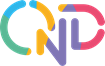 Rentrée de septembre 2019Lancement de notre nouveau site internet.Nous avons le plaisir de vous présenter notre tout nouveau site internet et nouvelle charte graphique.Notre site est accessible sur : www.ond-asso.frBonne navigation !